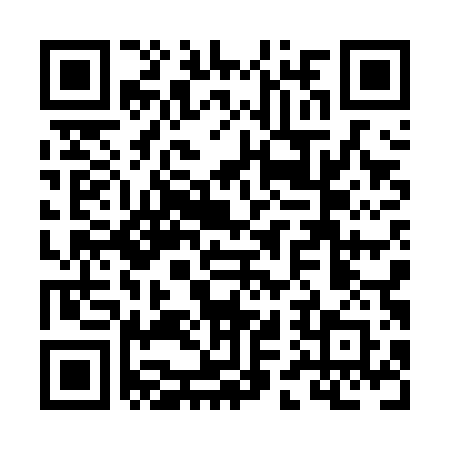 Prayer times for South Port Morien, Nova Scotia, CanadaMon 1 Jul 2024 - Wed 31 Jul 2024High Latitude Method: Angle Based RulePrayer Calculation Method: Islamic Society of North AmericaAsar Calculation Method: HanafiPrayer times provided by https://www.salahtimes.comDateDayFajrSunriseDhuhrAsrMaghribIsha1Mon3:115:121:036:288:5410:552Tue3:125:131:046:288:5410:543Wed3:135:141:046:288:5410:544Thu3:145:141:046:278:5310:535Fri3:165:151:046:278:5310:526Sat3:175:161:046:278:5210:517Sun3:185:171:046:278:5210:508Mon3:195:171:056:278:5110:499Tue3:215:181:056:278:5110:4810Wed3:225:191:056:268:5010:4711Thu3:245:201:056:268:5010:4612Fri3:255:211:056:268:4910:4513Sat3:265:221:056:268:4810:4314Sun3:285:231:056:258:4810:4215Mon3:305:241:056:258:4710:4116Tue3:315:251:066:248:4610:3917Wed3:335:261:066:248:4510:3818Thu3:345:271:066:248:4410:3619Fri3:365:281:066:238:4310:3420Sat3:385:291:066:238:4310:3321Sun3:405:301:066:228:4210:3122Mon3:415:311:066:218:4110:3023Tue3:435:321:066:218:3910:2824Wed3:455:331:066:208:3810:2625Thu3:475:341:066:208:3710:2426Fri3:485:351:066:198:3610:2327Sat3:505:361:066:188:3510:2128Sun3:525:371:066:188:3410:1929Mon3:545:391:066:178:3210:1730Tue3:565:401:066:168:3110:1531Wed3:575:411:066:158:3010:13